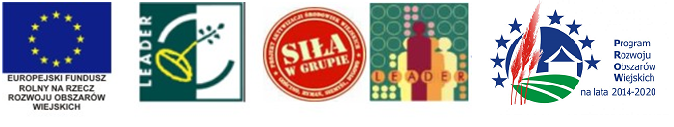 Stowarzyszenie Lokalnej Grupy Działania „Siła w Grupie”ul. IV Dywizji Wojska Polskiego 58, 78-120 Gościno, tel./fax +48 094 351 33 71 email:gcagoscino@op.pl,  www.silawgrupie.org.pl   KRS: 0000254219    REGON:320 202 167    NIP: 671 173 20 19, Konto:  Pomorski Bank Spółdzielczy w Świdwinie O/Gościno  32 8581 1030 0504 1872 2000 0001ANKIETA - Ewaluacja wewnętrzna LSRNazwa spotkania: Warsztat refleksyjny Temat: Ewaluacja wewnętrzna Lokalnej Strategii Rozwoju Lokalnej Grupy Działania „Siła w Grupie” Data i miejsce: ……………………………………….     Urząd  Miejski w Gościnie. Szanowni Państwo! Badanie ma charakter anonimowy. Uprzejmie prosimy o wypełnienie wszystkich rubryk i ewentualne wpisanie  uwag, Ewaluacja wewnętrzna LSR jest serią przeprowadzonych corocznie ćwiczeń analityczno-refleksyjnych, których celem jest bieżąca analiza procesu wdrażania i jego efektów oraz zmian w otoczeniu LSR, tak, by lepiej zrozumieć osiągane rezultaty i umieć z wyprzedzeniem oszacować, w jakim stopniu zbliżają się one do osiągnięcia celów. Wyniki ewaluacji wewnętrznej powinny być podstawą do podejmowania decyzji o ewentualnej zmianie kierunku działań – jeśli to będzie konieczne – oraz stanowić wkład w ewaluację zewnętrzną. Metryczka:PŁEĆ Kobieta Mężczyzna WIEK do 35 lat 36-49 lat powyżej 50 lat REPREZENTUJĘ: Członka LGD Członka Zarządu LGD Członka Rady LGD Członka Komisji Rewizyjnej LGD (organu kontroli wewnętrznej) Pracownika LGD mieszkańca obszaru objętego LSR inny podmiot z obszaru objętego LSR Przedstawiciela ZW Przedstawiciela innych LGD Wnioskodawcę ZAMIESZKUJĘ GMINĘ: Gościno                                                                                                                                                 Ustronie Morskie     Rymań                                                                                                                                                         Siemyśl                                                                                                                                                Dygowo                                                                                                                                            Kołobrzeg                                                                                                                                            Białogard                                                                                                                                         Karlino1. Czy realizacja finansowa i rzeczowa LSR przebiegała zgodnie z planem i można ją uznać za zadowalającą? tak nie nie wiem Pytania uzupełniające:a) Jeżeli nie to czy poziom realizacji może negatywnie wpłynąć na realizację celów LSR? tak nie nie wiem …………………………………………………………………………………………………………………………………………………………….………………………………………………………………………………………………………………………………………………………….…b) Jakie można wskazać przyczyny odstępstw od planu? …………………………………………………………………………………………………………………………………………………………….………………………………………………………………………………………………………………………………………………………….…c) Jakie działania można podjąć, by uniknąć ich w kolejnym roku? …………………………………………………………………………………………………………………………………………………………….………………………………………………………………………………………………………………………………………………………….…2. W jakim stopniu jakość składanych projektów wybieranych we wszystkich obszarach tematycznych wpływa na osiąganie wskaźników w zaplanowanym czasie? niskim średnim wysokim Pytania uzupełniające:a) W jakich obszarach tematycznych jakość wniosków jest zadowalająca, a w których budzi wątpliwość? …………………………………………………………………………………………………………………………………………………………….………………………………………………………………………………………………………………………………………………………….…b) Jeżeli jakość w pewnych obszarach budzi wątpliwość, czy może odbić się na realizacji celów LSR? tak nie nie wiem …………………………………………………………………………………………………………………………………………………………….………………………………………………………………………………………………………………………………………………………….…c)  Co można zrobić by podnieść jakość wniosków? …………………………………………………………………………………………………………………………………………………………….………………………………………………………………………………………………………………………………………………………….…3. W jakim stopniu stosowane kryteria wyboru projektów spełniają swoją rolę? niskim średnim wysokim Pytania uzupełniające:a) Czy są jednoznaczne, obiektywne, czy pozwalają wybrać najlepsze wnioski? tak nie nie wiem …………………………………………………………………………………………………………………………………………………………….………………………………………………………………………………………………………………………………………………………….…b) Czy wnioskodawcy zgłaszają wątpliwości odnośnie kryteriów, jakie? tak nie nie wiem …………………………………………………………………………………………………………………………………………………………….………………………………………………………………………………………………………………………………………………………….…c)  Co można zrobić, żeby poprawić katalog kryteriów? …………………………………………………………………………………………………………………………………………………………….………………………………………………………………………………………………………………………………………………………….…4. W jakim stopniu wybierane projekty realizowane w ramach LSR przyczyniają się do osiągnięcia celów LSR i w jakim stopniu przyczyniają się do odpowiadania na potrzeby społeczności z obszaru LGD? niskim średnim wysokim Pytania uzupełniające:a)  Jakie zmiany w sytuacji społeczno-gospodarczej nastąpiły i mogą mieć wpływ na dezaktualizację LSR? …………………………………………………………………………………………………………………………………………………………….………………………………………………………………………………………………………………………………………………………….…b) Czy widać zróżnicowania potrzeb między poszczególnymi gminami? tak nie nie wiem Jakie i jak można na nie zareagować? …………………………………………………………………………………………………………………………………………………………….………………………………………………………………………………………………………………………………………………………….…5. Czy przyjęty system wskaźników dostarcza wszystkie potrzebne informacje niezbędne do określenia skuteczności interwencyjnej strategii? tak nie Pytania uzupełniającea) Czy zbierane dane są wiarygodne, a źródła trafne? tak nie  b) Jeśli nie to jakie zmiany można wprowadzić na tym etapie? …………………………………………………………………………………………………………………………………………………………….………………………………………………………………………………………………………………………………………………………….…6. Czy procedury naboru wyboru i realizacji projektów są przyjazne dla beneficjentów? tak niea) Jakie zmiany można wprowadzić w procedurach na tym etapie by podnieść ich użyteczność? …………………………………………………………………………………………………………………………………………………………….………………………………………………………………………………………………………………………………………………………….…7. Jaka jest skuteczność działania biura LGD (działań animacyjnych, informacyjno-promocyjnych, doradczych)? niska średnia wysoka 8. Jakie zmiany należy wprowadzić w działaniach LGD, by skuteczniej realizowała cele LSR? wprowadzaćnie wprowadzać…………………………………………………………………………………………………………………………………………………….………………………………………………………………………………………………………………………………………………………….…9. Inne zagadnienia związane z procesem realizacji LSR …………………………………………………………………………………………………………………………………………………………….………………………………………………………………………………………………………………………………………………………….…10. Sposób wykorzystania rekomendacji …………………………………………………………………………………………………………………………………………………………….………………………………………………………………………………………………………………………………………………………….…Inne  uwagi:…………………………………………………………………………………………………………………………………………………………….………………………………………………………………………………………………………………………………………………………….…Dziękujemy za poświęcony czas i wypełnienie ankiety.